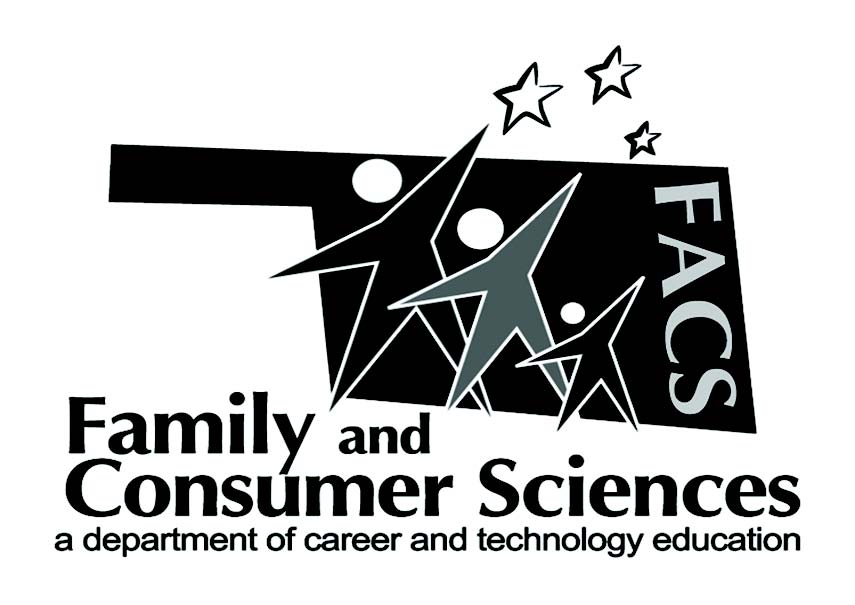 Lesson Plan Title:Subject Area:Recommended course(s):Aligned to NASAFACS Standards:Objectives:Lesson Summary/Outline:Motivator/Opening:Evaluation:Notes:Materials needed:Different types of Cheese.Hard—Parmesan and RomanoFirm---Cheddar, Gouda, and ProvaloneSemi soft—Colby Jack, Mozzarella, pepper jack, and blue cheeseSoft—Cream CheeseProcessed—VelvettaPasturized Processed—American SlicesRotelGreen OnionsDried BeefChipsRecipe for the Red Pepper Crackers and Cheese BallResources:Unit 14 from the Oklahoma CIMC FACS I TextbookActivities:You Tube Video:The Art of Cheesemaking byUniversity of Wisconsin ExtensionLabs:Rotel Cheese Dip and ChipsRed Pepper CrackersCream Cheese BallAssignments:Unit 14 Vocab and Review QuestionsCheese Around the World wordsearch